Publicado en Madrid el 01/06/2018 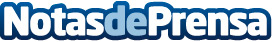 Madrid acoge el mayor encuentro anual sobre innovación y creación de experienciasEmpresas como Google, Amazon o ING se darán cita los días 6 y 7 de junio en Experience Fighters, el mayor encuentro anual de nuestro país sobre innovación y creación de experiencias, que contará con ponencias exclusivas de la mano de expertos nacionales e internacionales que hablarán por primera vez en EspañaDatos de contacto:Experience Fighters916611737Nota de prensa publicada en: https://www.notasdeprensa.es/madrid-acoge-el-mayor-encuentro-anual-sobre Categorias: Marketing Programación Madrid Eventos Innovación Tecnológica http://www.notasdeprensa.es